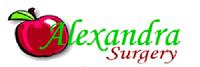 REPEAT PRESCRIPTIONS POLICY(Revised October 2016)ResponsibilityPrescribing (including repeat prescribing) is the doctors’ responsibility. They may distribute tasks to appropriately trained staff, but at the end of the day the doctors are responsible for making sure they are done properly.Deciding to add a repeat prescriptionBefore a medication is changed from acute to repeat prescription, the doctor should check with the patient that:the medication has worked for him/herthe medication has not caused serious side effectthe patient is taking it regularlythe doctor and patient agree it is necessary to continue treatmentWhen patients are discharged from hospital, a doctor should add, change or delete repeat prescriptions him/herself. If he/she instructs a member of staff to make these changes, he/she should check the new repeat list immediately afterwards. At the same time he/she may set a new review date.Ideally the amount on each prescription should be lined up so that all the repeat prescriptions are due on the same date. A review date should be set.Requesting a repeat prescriptionThe patient is responsible for requesting a repeat prescription. Either the patient him/herself, or his/her family/carer, should make the decision to ask for the prescription.The patient should only request items he/she is running out of, and not everything on the repeat list.If the patient no longer takes a medication, he/she should inform the surgery.Patients are encouraged to use Online Access to request repeat prescriptions.The patient can ask a pharmacy to pass on his request and collect the prescription. The pharmacist should obtain consent from the patient, and only order the items that the patient actually needs.Issuing a repeat prescriptionReceptionists may assist in the printing of paper prescriptions.Before issuing the prescription, the receptionist should check the request and compare with the computer records.If the medication is:not on the repeat listdue for review (number of permitted issues used up)requested much earlier than the usual daterequested for additional amountsthe receptionist should refer the request to the doctor.The receptionist should prepare the printed prescriptions for the doctor to sign when he/she is free.The doctor may make additional checks, including cancelling unnecessary items.Receptionists should file the signed prescriptions in a safe place for collection.They should check the collection file regularly (for example monthly) to look for uncollected prescriptions. These may require follow up.Reviewing repeat prescriptionsEach repeat item should have a review date (usually every 6 months or yearly). When the review is due, doctors should check whether:the medication is suitablethe dose of medication is sufficientthe patient appears to be taking the medication regularly (if not, why?)any monitoring tests need to be done (for example, drug levels)there is another cost-effective optionany medication has become unnecessaryEnsuring safetyStaff should be trained before any role in repeat prescribing, and have regular updatesBlank prescriptions should be locked away when not in useStaff and doctors should carry out audits from time to timeApproved by Dr N Sivananthan 